附件1：户口迁移证示例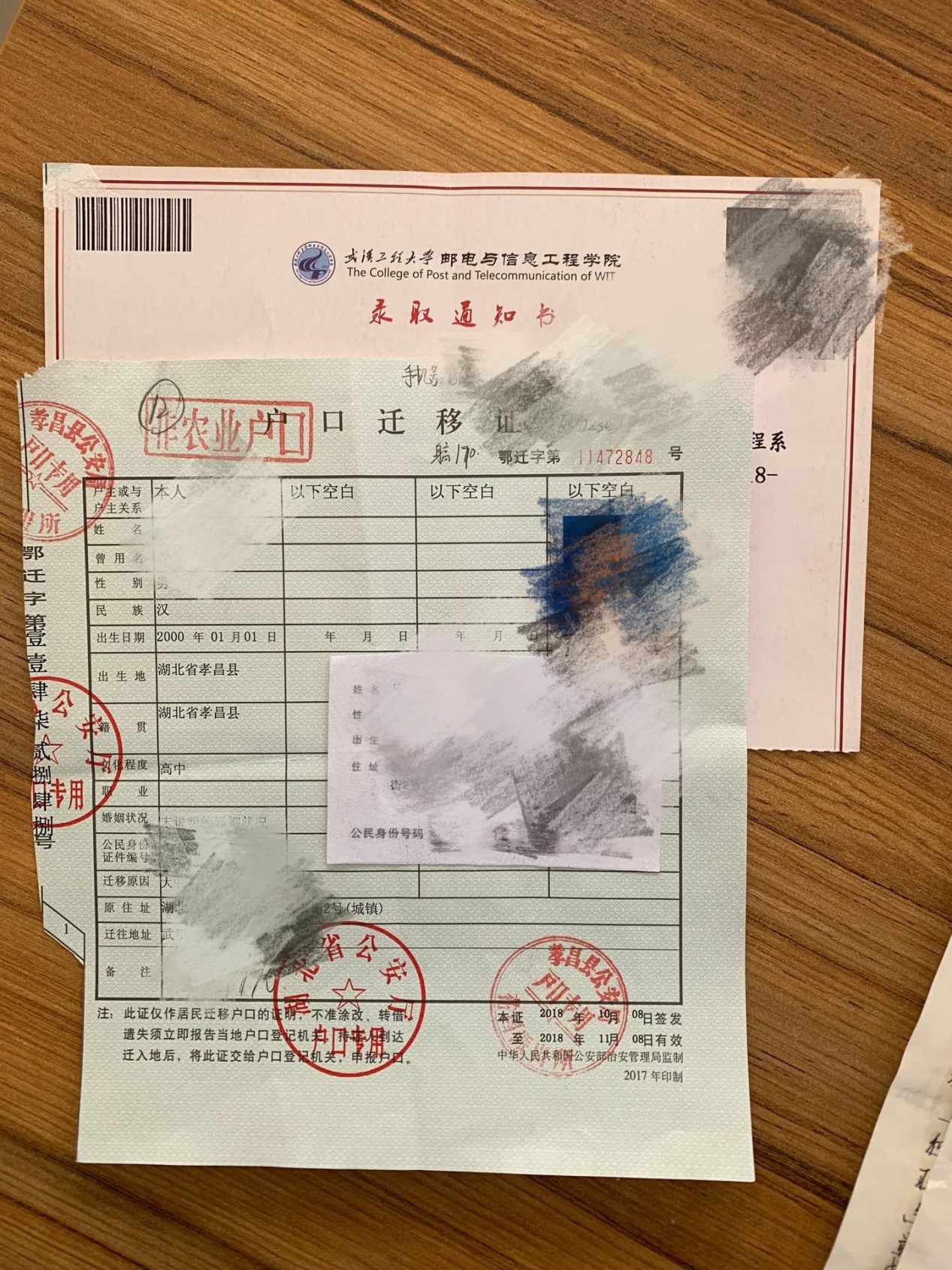 